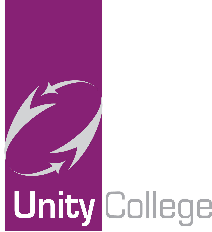 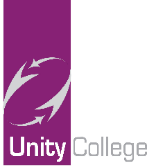 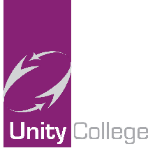 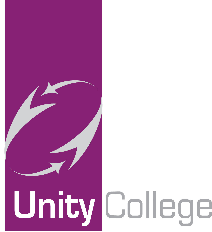 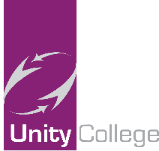 You will learnOnline ResourcesTeaching Resources/LinksEnglish Language – Paper 2 Reading and Writing and Paper 1 ReadingHow to select relevant quotes from a text to back up your ideas.How to analyse the language features and word choices in a text.How to identify and compare the differences and similarities within two texts.How to compare the different viewpoints presented within texts.How to evaluate texts critically.How to write formal letters accurately for an appropriate audience.How to layout formal letters.How to evaluate the structure of fiction texts.How to include methods for effect in nonfiction and fiction writing.How to present an argument in a nonfiction writing style.How to deconstruct model letters.How to write a persuasive argument as a letter.How to write letters and present ideas in clear sentences organised appropriately into paragraphs.How to self-mark writing against success criteria.English Language – Narrative and Descriptive WritingHow stories and description are written and crafted.How to include methods for effect in fiction writing.How to present ideas in a fiction writing style.How to deconstruct model narrative and descriptions.How to practise writing descriptions and narratives.How to write descriptions and narratives, presenting ideas in clear sentences and paragraphs.How to self-mark writing against success criteria.Seneca Learning - English Language AQA GCSE – key terms, language techniques, Paper 2: Reading.https://app.senecalearning.com/dashboard/courses/add?Price=FreeEnglish Language BBB Bitesize RevisionLanguage - Language and structure - AQA - GCSE English Language Revision - AQA - BBC BitesizeWriting Revision:Grammar - AQA - Video - GCSE English Language - BBC BitesizeExploring Fiction Extracts Revision:Prose fiction - Fiction text types - AQA - GCSE English Language Revision - AQA - BBC BitesizeCGP AQA English Language Exam Practice Workbook: P54-55Revise AQA Language Targeting Grade 5:P84-114Revise AQA English Language Targeting Grades 6-9:P82-110AQA GCSE English Language Reading Skills Targeting Grade 5:P16, P68-78, P96Work pack available from Mr MitsonAdditional ResourcesAdditional ResourcesAdditional ResourcesYouTube – Mr Bruff –   English Language Paper 2- https://www.youtube.com/watch?v=yKZ_Tr2Y-CE&list=PLqGFsWf-P-cB-GSeqYup7PXId4pbldQVq&safe=activeSave My Exams – Article Writing Advice - https://www.savemyexams.co.uk/gcse-english-language-aqa-new/paper-2/section-b-writing/form-article/ Save My Exams – Letter Writing Advice - https://www.savemyexams.co.uk/gcse-english-language-aqa-new/paper-2/section-b-writing/form-letter/ YouTube – Mr Bruff – Narrative Writing - https://www.youtube.com/watch?v=yLxgaxI_-t4&safe=active Save My Exams – Narrative Writing Advice - https://www.youtube.com/watch?v=SfBYZZD_UzU&safe=activeYouTube – Mr Bruff –   English Language Paper 2- https://www.youtube.com/watch?v=yKZ_Tr2Y-CE&list=PLqGFsWf-P-cB-GSeqYup7PXId4pbldQVq&safe=activeSave My Exams – Article Writing Advice - https://www.savemyexams.co.uk/gcse-english-language-aqa-new/paper-2/section-b-writing/form-article/ Save My Exams – Letter Writing Advice - https://www.savemyexams.co.uk/gcse-english-language-aqa-new/paper-2/section-b-writing/form-letter/ YouTube – Mr Bruff – Narrative Writing - https://www.youtube.com/watch?v=yLxgaxI_-t4&safe=active Save My Exams – Narrative Writing Advice - https://www.youtube.com/watch?v=SfBYZZD_UzU&safe=activeYouTube – Mr Bruff –   English Language Paper 2- https://www.youtube.com/watch?v=yKZ_Tr2Y-CE&list=PLqGFsWf-P-cB-GSeqYup7PXId4pbldQVq&safe=activeSave My Exams – Article Writing Advice - https://www.savemyexams.co.uk/gcse-english-language-aqa-new/paper-2/section-b-writing/form-article/ Save My Exams – Letter Writing Advice - https://www.savemyexams.co.uk/gcse-english-language-aqa-new/paper-2/section-b-writing/form-letter/ YouTube – Mr Bruff – Narrative Writing - https://www.youtube.com/watch?v=yLxgaxI_-t4&safe=active Save My Exams – Narrative Writing Advice - https://www.youtube.com/watch?v=SfBYZZD_UzU&safe=activeYou will learnOnline ResourcesTeaching Resources/LinksEnglish Literature – A Christmas Carol/ Blood Brothers/ Macbeth/Unseen PoetryThe key events in each chapter/act.How characters are presented and described.Charles Dickens’ ‘big ideas’ and key messages in the novel/play.How to analyse language and methods in key extracts from the novel/play.How to closely analyse words and language features in key quotes from the novel/playHow to link the writer’s messages and big ideas to key moments in the novel/play.How to use knowledge of the whole text to make links between extracts and the wider novel/play.How to develop ideas with sufficient detail for essay writing.How to analyse and interpret unseen poetry.How to compare methods used in different poems and discuss their effect.GCSE POD. All ‘A Christmas Carol’ GCSE pods on characters, themes and key quotes. BBC Bitesize - A Christmas Carol – AQA Exam Board - plot summary, characters, themes, form, structure, language and the sample exam question. https://www.bbc.co.uk/bitesize/topics/zwhkxsg A Christmas Carol E-text https://www.dickens-online.info/a-christmas-carol.html ‘e notes’ – A Christmas Carol – chapter summaries, themes, characters, analysis. https://www.enotes.com/topics/christmas-carol Spark Notes - A Christmas Carol – summary, characters and quotes.https://www.sparknotes.com/lit/christmascarol/ Seneca Learning – English Lit: AQA GCSE A Christmas Carolhttps://app.senecalearning.com/dashboard/courses/add?Price=Free GCSE POD. All ‘Macbeth’ GCSE pods on characters, plot overviews, themes and key quotes. BBC Bitesize - Macbeth – AQA Exam Board - plot summary, characters, themes, form, structure, language and the sample exam question. https://www.bbc.co.uk/bitesize/topics/zgq3dmn Macbeth E-text with modern translationhttps://www.sparknotes.com/nofear/shakespeare/macbeth/page_2/  Spark Notes – Macbeth – summary, characters, main ideas, quotes and further study.https://www.sparknotes.com/shakespeare/macbeth/Seneca Learning – English Lit: AQA GCSE A Macbethhttps://app.senecalearning.com/dashboard/courses/add The Shakespeare Birthplace Trust – Macbethhttps://www.shakespeare.org.uk/explore-shakespeare/shakespedia/shakespeares-plays/macbeth/ Cliffs Notes – Macbeth – Scenes and Charactershttps://www.cliffsnotes.com/literature/m/macbeth/macbeth-at-a-glance GCSE POD. All ‘Blood Brothers’ GCSE pods on characters, plot overviews, themes and key quotes. BBC Bitesize – Blood Brothers – AQA Exam Board – plot summary, characters, themes, form, structure, language and the sample exam question.https://www.bbc.co.uk/bitesize/topics/zxv7sg8 Seneca Learning – English Lit: AQA GCSE Blood Brothershttps://app.senecalearning.com/dashboard/courses/addYork Notes – Blood Brothers – Themes, Characters, Context and Key Pointshttps://www.yorknotes.com/gcse/english-literature/blood-brothers-2017/revision-cards/01_themes BBC Bitesize – Unseen Poetry – AQA Exam Board – Responding to poetry and comparing poems:Responding to poems - Comparing unseen poems - GCSE English Literature Revision - BBC Bitesize BBC Bitesize (Reading Non-fiction)https://www.bbc.co.uk/bitesize/examspecs/zcbchv4BBC Bitesize (Writing Non-fiction)https://www.bbc.co.uk/bitesize/topics/zs3chv4 BBC Bitesize (Unseen Poetry)https://www.bbc.co.uk/bitesize/topics/ztbsp39 CGP A Christmas Carol – The Text GuideCGP A Christmas Carol WorkbookCGP AQA English Language Exam Practice Workbook: P54-55Target Grade 5 Get Back on Track English Literature – A Christmas CarolRevise AQA Language targeting Grade 5:P84-114Revise AQA English Language Targeting Grades 6-9:P82-110AQA GCSE English Language Reading Skills Targeting Grade 5:P16, P68-78, P96Work pack available from Mr Mitson.Additional ResourcesAdditional ResourcesAdditional ResourcesYouTube – Mr Bruff – A Christmas Carol: Top Set Analysis - https://www.youtube.com/watch?v=e98F6whQUFM&safe=active YouTube – Mr Watson – A Christmas Carol – Plot Overview - https://www.youtube.com/watch?v=yPmW8eGxfl8 York Notes for GCSE – A Christmas Carol WorkbookYork Notes for GCSE – A Christmas Carol Study Guide Blood Brothers – Full online play - https://www.youtube.com/watch?v=A9mbfRiZ2Bk&t=277s&safe=active YouTube – Mr Bruff – Macbeth - https://www.youtube.com/watch?v=TZGeaiEF3AI&t=434s&safe=active York Notes for GCSE – Macbeth Study Guide York Notes for GCSE – Blood BrothersMacbeth – Plot Summary In 60 Seconds - https://www.youtube.com/watch?v=SfjZv2mILH8&t=19sYouTube – Mr Bruff – A Christmas Carol: Top Set Analysis - https://www.youtube.com/watch?v=e98F6whQUFM&safe=active YouTube – Mr Watson – A Christmas Carol – Plot Overview - https://www.youtube.com/watch?v=yPmW8eGxfl8 York Notes for GCSE – A Christmas Carol WorkbookYork Notes for GCSE – A Christmas Carol Study Guide Blood Brothers – Full online play - https://www.youtube.com/watch?v=A9mbfRiZ2Bk&t=277s&safe=active YouTube – Mr Bruff – Macbeth - https://www.youtube.com/watch?v=TZGeaiEF3AI&t=434s&safe=active York Notes for GCSE – Macbeth Study Guide York Notes for GCSE – Blood BrothersMacbeth – Plot Summary In 60 Seconds - https://www.youtube.com/watch?v=SfjZv2mILH8&t=19sYouTube – Mr Bruff – A Christmas Carol: Top Set Analysis - https://www.youtube.com/watch?v=e98F6whQUFM&safe=active YouTube – Mr Watson – A Christmas Carol – Plot Overview - https://www.youtube.com/watch?v=yPmW8eGxfl8 York Notes for GCSE – A Christmas Carol WorkbookYork Notes for GCSE – A Christmas Carol Study Guide Blood Brothers – Full online play - https://www.youtube.com/watch?v=A9mbfRiZ2Bk&t=277s&safe=active YouTube – Mr Bruff – Macbeth - https://www.youtube.com/watch?v=TZGeaiEF3AI&t=434s&safe=active York Notes for GCSE – Macbeth Study Guide York Notes for GCSE – Blood BrothersMacbeth – Plot Summary In 60 Seconds - https://www.youtube.com/watch?v=SfjZv2mILH8&t=19sYou will learnOnline ResourcesTeaching Resources/LinksProbabilityCreate and use Sample space diagramsMultiplication of independent eventsVenn diagrams for probabilityUsing tree diagrams for probabilityProbabilityUnderstanding sampling and biasCreating and using stem and leaf diagramsSelecting appropriate averagesAverages from a tableFinding missing values given averagesAverages from grouped dataRight-angled trianglesPythagoras’ theorem finding a hypotenusePythagoras’ Theorem finding a shorter sideApplying Pythgoras’ theoremTrigonometry finding a missing sideTrigonometry finding an angleExact trigonometry valuesApplying trigonometryHegarty Maths Clips:358-359360383-384361-363394430-433413414-417419-420414-416, 418497-498499501509-510511-512508515KS4 CGP Textbook:Section 27.3 Ex 2 page 350Section 27.5 Ex 1 page 355Section 27.7 Ex 2 page 359Section 27.6 Ex 1 page 357Section 25.3 Ex 1-4 page 316Section 26.5 Ex 1-2 page 330N/ASection 26.2 Ex 5 page 323Section 26.2 Ex 2-4 page 320Section 26.2 Ex 6 page 325Section 19.1 Ex 1 page 217Section 19.1 Ex 2 page 219Section 19.1 Ex 3 page 220Section 19.2 Ex 1 page 222 Q1-3Section 19.2 Ex1 page 222 Q4-5Section 19.2 Ex 2 page 223Section  19.3 Ex 1 page 224Additional ResourcesAdditional ResourcesAdditional ResourcesRevision material, support resources and video tutorials:https://www.mathsgenie.co.uk/https://www.onmaths.com/https://www.bbc.co.uk/bitesize/subjects/z38pycwhttps://corbettmaths.com/Revision material, support resources and video tutorials:https://www.mathsgenie.co.uk/https://www.onmaths.com/https://www.bbc.co.uk/bitesize/subjects/z38pycwhttps://corbettmaths.com/Revision material, support resources and video tutorials:https://www.mathsgenie.co.uk/https://www.onmaths.com/https://www.bbc.co.uk/bitesize/subjects/z38pycwhttps://corbettmaths.com/You will learnOnline ResourcesTeaching Resources/LinksProbabilityMutually exclusive eventsProbabilities from experiments and relative frequenciesExpectation of successful eventsProbability from two-way tablesSystematic lisingSample space diagrams for probabilityFrequency treesVenn diagrams for probabilitiesVenn diagrams using set notationProduct rule for countingProbability – Combined eventsIndependent events (using ‘and’ rules)Tree diagrams for combined eventsTree diagrams for dependent eventsVenn diagrams (with algebra)Probability problemsDataCapture-recapture to estimate numbers in a populationFrequency polygonsCumulative frequencyBox plotsHistogramsHegarty Maths Clips:354356-257355422-424670358-359368-369383-384, 387671-673360361-363364-367385500-504872-873441437-439440, 434-436442-449KS4 CGP Textbook:Section 36.5 Ex 1 page 372Section 36.3 Ex 1 page 368Section 36.3 Ex 2 page 369Section 35.1 Ex1 page 342Section 36.2 Ex 1 page 366Section 36.2 Ex 2 page 367Section 36.3 Ex 3 page 369Section 21.2 Ex 3 page 199 & Section 36.8 Ex 3 page 379Section 21.3 Ex 1-2 page 200Section 36.4 Ex 1 page 371Section 36.7 Ex 1-2 page 375Section 36.8 Ex 1 -2 page 377Section 21.2 Ex 2 page 198Section 36.9 Ex 1 page 380N/ASection 35.3 Ex 1 page 348Section 35.5 Ex 1 page 352Section 35.5 Ex 2-3 page 354Section 35.4 Ex 1-3 page 349Additional ResourcesAdditional ResourcesAdditional ResourcesRevision material, support resources and video tutorials:https://www.mathsgenie.co.uk/https://www.onmaths.com/https://www.bbc.co.uk/bitesize/subjects/z38pycwhttps://corbettmaths.com/Revision material, support resources and video tutorials:https://www.mathsgenie.co.uk/https://www.onmaths.com/https://www.bbc.co.uk/bitesize/subjects/z38pycwhttps://corbettmaths.com/Revision material, support resources and video tutorials:https://www.mathsgenie.co.uk/https://www.onmaths.com/https://www.bbc.co.uk/bitesize/subjects/z38pycwhttps://corbettmaths.com/You will learnOnline ResourcesTeaching Resources/LinksPhysics To be able to carry out revision for:P1, P2, P3 Energy and energy resources.P4, P5, P6, P7 Particles at work.P8, P9, P10 Forces in action.P11, P12, P13 Waves and electromagnetism.Kerboodle Digital BookPhysics for Combined Science:Paper 1 Questions P166, Paper 2: P170Seneca Learning – Combined Science Physics: AQA GCSE (focus on end of section tests)GCSE POD Combined Science PhysicsSee contents pages for Topic titlesCollins AQA Combined Science Trilogy Revision Guide.CGP – GCSE Combined Science Exam Practice CGP Knowledge Organiser CGP Knowledge Retriever BiologyTo be able to carry out revision for:B1, B2, B3, B4 Cells and Organisation.B5, B6, B7, B8, B9 Disease and Bioenergetics.B10, B11 Biological responses.B12, B13, B14 Genetics and reproduction.B15, B16, B17 Ecology.Kerboodle Digital Book Biology for Combined Science:Paper 1 Questions P246, Paper 2 P250Seneca Learning – Combined Science Biology: AQA GCSE (focus on end of section tests)GCSE POD – Combined Science BiologyCollins AQA Combined Science Trilogy Revision Guide.CGP – GCSE Combined Science Exam Practice CGP Knowledge Organiser CGP Knowledge RetrieverChemistryTo be able to carry out revision for:C1, C2, C3, C4 Atoms, bonding and moles.C5, C6, C7 Chemical reactions and energy changes.C8, C9 Rates, equilibrium and organic chemistry.C10, C11, C12 Analysis and the Earth’s resources.Kerboodle Digital Book Chemistry for Combined SciencePaper 1 Questions P174, Paper 2 P178Seneca Learning – Combined Science Chemistry: AQA GCSE (focus on end of section tests)GCSE POD – Combined Science ChemistryCollins AQA Combined Science Trilogy Revision Guide.CGP – GCSE Combined Science Exam Practice CGP Knowledge Organiser CGP Knowledge RetrieverAdditional ResourcesAdditional ResourcesAdditional Resourceshttps://www.bbc.co.uk/bitesize/        https://www.thenational.academy/      https://www.freesciencelessons.co.uk/  https://www.gcsepod.com/ At this stage, please feel free to discuss your revision plan with your Science Teacher.Past papers links - https://www.aqa.org.uk/subjects/science/gcse/combined-science-trilogy-8464/assessment-resources?f.Sub-category%7CF=Sample+papers+and+mark+schemeshttps://www.bbc.co.uk/bitesize/        https://www.thenational.academy/      https://www.freesciencelessons.co.uk/  https://www.gcsepod.com/ At this stage, please feel free to discuss your revision plan with your Science Teacher.Past papers links - https://www.aqa.org.uk/subjects/science/gcse/combined-science-trilogy-8464/assessment-resources?f.Sub-category%7CF=Sample+papers+and+mark+schemeshttps://www.bbc.co.uk/bitesize/        https://www.thenational.academy/      https://www.freesciencelessons.co.uk/  https://www.gcsepod.com/ At this stage, please feel free to discuss your revision plan with your Science Teacher.Past papers links - https://www.aqa.org.uk/subjects/science/gcse/combined-science-trilogy-8464/assessment-resources?f.Sub-category%7CF=Sample+papers+and+mark+schemesYou will learnOnline ResourcesTeaching Resources/LinksYou need to revise for the upcoming exams in Geography.Paper 1:Natural hazardsLiving worldRiversCoastsPaper 2:Urban challengesResource managementEnergyPaper 3:Pres release material on waste managementGeneral fieldwork techniques GCSE pod website GCSE Learning and Revision | GCSEPod has a range of pods to watch on the AQA Geography course that you have studied. Watch the pods and make revision cards for each onAll students have Purple Revision Guide and Purple Work Booklet to work through.Work pack available on request from the Humanities Office.Additional ResourcesAdditional ResourcesAdditional ResourcesThe following website https://www.internetgeography.net/ is excellent as a general revision resource that students can use. There are quizzes on every section of the course you study. GCSE pod is also available to students. The following website https://www.internetgeography.net/ is excellent as a general revision resource that students can use. There are quizzes on every section of the course you study. GCSE pod is also available to students. The following website https://www.internetgeography.net/ is excellent as a general revision resource that students can use. There are quizzes on every section of the course you study. GCSE pod is also available to students. You will learnOnline ResourcesTeaching Resources/LinksRevision - USAExplain the impact of isolationism on immigration to the USATo be able to explain features of the economic boomTo be able to explain the impact of mass productionTo be able to explain the changes in society for womenTo be able to explain what life was like for African AmericansTo be able to explain the impact of prohibition and gangsters (1-6) Log in to https://www.gcsepod.com     You need to look in the folder for AQA History – then the sub folder USA Opportunity and Inequality 1920-1973 then you need to study the podcasts in Boom the 1920s.  Create revision cards on each of the different Pods.Answer the following question and email to your teacher using your school email address(5) Describe two problems faced by the African American community in the USA in the 1920s?  4 marks(2-6) Which was most important for improving the life of Americans in the 1920sEconomic changeChanges in society                                                                                                             12 marks(6) Write an account of how Prohibition affected the lives of Americans.                           8 marksYou can then email the answer to you teacher, using your school email.g.hargraves@unity.lancs.sch.uk l.wroe@unity.lancs.sch.ukt.shaun@unity.lancs.sch.ukRevision BookHodder My Revision Notes “AQA GCSE History”: P28 – 32Work pack available on request from the Humanities OfficeAdditional ResourcesAdditional ResourcesAdditional ResourcesThere are lots of “Gangster” movies set in this period such as “The Untouchables” which explains how Al Capone was caught.There are lots of “Gangster” movies set in this period such as “The Untouchables” which explains how Al Capone was caught.There are lots of “Gangster” movies set in this period such as “The Untouchables” which explains how Al Capone was caught.You will learnOnline ResourcesTeaching Resources/LinksRevision and Exam TechniquesNow that you have finished all your topics, you will revise key vocabulary from all topics and look at exam techniques. This will involve lots of practice questions and Past Papers. Revision and Exam Techniqueshttps://www.bbc.co.uk/bitesize/examspecs/zr8bmfrhttps://www.gcsepod.com/www.frenchpod101.comhttps://revisionworld.com/gcse-revision/frenchhttps://studywise.co.uk/gcse-revision/french/https://www.languagesonline.org.uk/Hotpotatoes/frenchindex.htmlhttps://app.memrise.com/course/52220/aqa-gcse-french-vocabulary/http://www.pastpapersz.com/aqa/gcse-french/Work pack available upon request from the MFL Office.You will learnOnline ResourcesTeaching Resources Links Revision and Exam TechniquesNow that you have finished all your topics, you will revise key vocabulary from all topics and look at exam techniques. This will involve lots of practice questions and past papers. www.linguascope.comUsername – UnityPassword – time4langsRevision and Exam Techniqueshttps://members.gcsepod.com/shared/podcasts/title/8746/56279https://members.gcsepod.com/shared/podcasts/title/8761/56397https://www.bbc.co.uk/bitesize/subjects/z8j2tfrhttps://quizlet.com/en-gb/content/gcse-german-revisionhttps://www.linguascope.com/secure/students/intermediate/topics.php?language=germanhttps://www.languagesonline.org.uk/German/Revision/GCSE_Reading_Practice_2013/Index.htmhttps://www.youtube.com/channel/UCbxb2fqe9oNgglAoYqsYOtQWork pack available upon request from the MFL Office.Additional ResourcesAdditional ResourcesAdditional ResourcesPowerPoints on Revision and Exam Techniques available from the MFL office upon request. PowerPoints on Revision and Exam Techniques available from the MFL office upon request. PowerPoints on Revision and Exam Techniques available from the MFL office upon request. You will learnOnline ResourcesTeaching Resources/Links Revision and Exam TechniquesNow that you have finished all your topics, you will revise key vocabulary from all topics and look at exam techniques. This will involve lots of practice questions and Past Papers. Revision and Exam TechniquesGCSE Spanish - AQA - BBC BitesizeSpanish | Revision WorldGCSE Spanish | QuizletAQA GCSE Spanish Theme 1 - Random cards (wordwall.net)AQA GCSE Spanish Theme 2 - Open the box (wordwall.net)AQA GCSE Spanish Theme 3 - Random wheel (wordwall.net)Viva AQA - Match up (wordwall.net)Work pack available upon request from the MFL Office. KS4 workbook and revision guide available from the MFL office and can be purchased from college.Additional ResourcesAdditional ResourcesAdditional ResourcesPowerPoints available on request from the MFL office.PowerPoints available on request from the MFL office.PowerPoints available on request from the MFL office.You will learnOnline ResourcesTeaching Resources/LinksRevision:Unit 1:Computer systemsComputer memoryComputer storageNetworks The InternetSoftwareSecurityUnit 2: 2.1 Computational thinking2.2 Programming Techniques 2.3 Testing and validationOffice 365https://www.office.com/?auth=2Year 11 > Content Library > Unit 1Unit 2Make use of the Content Library to help support your learning and access my lesson presentations.https://www.teach-ict.com/2016/GCSE_Computing/OCR_J277/OCR_J277_home.html Pearsons OCR GCSE Computer Science Revision Guide1.1: P1 – 61.2: P7 - 81.3: P9 – 121.4: P13 – 171.5: P18 – 221.6: P23 – 271.7: P28 – 302.1: P39 – 502.2: P51 – 642.3: P65 – 66Work pack available from the IT Office.You will learnOnline ResourcesTeaching Resources/LinksWeek 1: Developing and enhancing the overall presentation of the comic.Week 2: Developing and enhancing the overall presentation of the comic.Week 3: Refining and evaluating the final comic.Week 4: Refining and evaluating the final comic.Week 5: Refining and evaluating the final comic.Week 6: Refining and evaluating the final comic and submitting.GCSEPOD>ICT Section-List of topics available just click on the most relevant and suitable topic in hand.Office365>Teams>Select your group- All resources and activities are on here. Select the relevant topic being taught.Magazines - Magazines - GCSE Media Studies Revision - BBC BitesizePainting packages - Graphics software - GCSE ICT Revision - BBC BitesizeMy revision notes Cambridge nationals Creative Imedia L1/L2 Pre-production skills and creating digital graphics by Kevin Wells.LO3: P55 – 75Work pack of resources are available upon request from the Computing Office.Additional ResourcesAdditional ResourcesAdditional ResourcesGCSE Bitesize ICT-Pick the relevant topics.TeachICT >ICT-Pick the relevant topics.GCSE Bitesize ICT-Pick the relevant topics.TeachICT >ICT-Pick the relevant topics.GCSE Bitesize ICT-Pick the relevant topics.TeachICT >ICT-Pick the relevant topics.You will learnOnline ResourcesTeaching Resources/LinksREVISE AND RECAP 1.1 The types of business ownership for start-ups.The impact of risk and reward on business activity. The role of business enterprise and the purpose of business activity. The role of entrepreneurship. REVISE AND RECAP 1.3Aims and objectives of Business. The concept and calculation of revenue, fixed and variable costs, total costs, profit and loss, break-even, level of output and margin of safety. Interpretation of break-even diagrams.The importance of cash. Sources of finance for a start-up or established small business. REVISE AND RECAP 1.4.1The concept of limited liability. The types of business ownership for start-ups The option for starting up and running a franchise operation.REVISE AND RECAP 1.5.3 & 1.5.4The purpose of legislation. Principles of employment law and principles of consumer law.The impact of legislation on a business. The impact of the economic climate on businesses – Interest rates, exchange rates, unemployment, changing levels of customer income, inflation, government taxation.REVISE AND RECAP 2.1.1 & 2.1.3Methods of business growth and their impact. Advantages and disadvantages of Public Limited Company. Sources of finance for growing and established businesses.Imports: competition from overseas, buying from overseas.Barriers to International trade.How businesses compete internationally. REVISE AND RECAP 2.4.1Business calculations: gross profit and net profit.Calculation and interpretation of: Gross profit marginNet profit margin Average rate of returnPearson Active Learn Teach Online Resources: https://www.pearsonactivelearn.com/ Topic 1.1: P3-25Topic 1.3: P61-85Topic 1.4: P90-95                  P127-143Topic 2.1: P150-154                  P159-165Topic 2.4: P236-243Pearson Edexcel GCSE (9-1) Business Textbook:Topic 1.1: P3-25Topic 1.3: P61-85Topic 1.4: P90-95                  P127-143Topic 2.1: P150-154                  P159-165Topic 2.4: P236-243Pearson Student Revision Guides and Workbooks:Topic 1.4.1 – P25-27Topic 1.5.3 + 1.5.4 – P36-42Topic 2.1.1 + 2.1.3 – P49-51 and 54-56Topic 2.4.1 – P73-74Work pack available from the IT department.Additional ResourcesAdditional ResourcesAdditional Resourceshttps://www.bbc.co.uk/bitesize/examspecs/z98snbk - GCSE Edexcel Business: BBC bitesize, https://www.gcsepod.com – GCSE Edexcel Business Videos, www.senecalearning.com – GCSE Edexcel Businesshttps://www.bbc.co.uk/bitesize/examspecs/z98snbk - GCSE Edexcel Business: BBC bitesize, https://www.gcsepod.com – GCSE Edexcel Business Videos, www.senecalearning.com – GCSE Edexcel Businesshttps://www.bbc.co.uk/bitesize/examspecs/z98snbk - GCSE Edexcel Business: BBC bitesize, https://www.gcsepod.com – GCSE Edexcel Business Videos, www.senecalearning.com – GCSE Edexcel BusinessYou will learnOnline ResourcesTeaching Resources/LinksYou will hand in all coursework making sure that the following tasks have been completed.Mount, annotate and refine all work on portraits.Go back over natural forms project filling in gaps and improving.Check and improve all annotations with reference to artists and your own work and ideas.Add experiments with different media to enhance your sketchbook.Get all coursework ready for collection at Easter.https://www.bbc.co.uk/bitesize/guides/z2hp3k7/revision/4https://www.youtube.com/watch?v=ogUZkcEzL2IWork pack of resources are available upon request from the Art Office. Additional ResourcesAdditional ResourcesAdditional Resourceswww.tate.org.ukwww.craftscouncil.org.ukwww.textileartist.orgwww.vam.ac.ukwww.theartstory.orgwww.thestudentartguide.co.ukwww.bbc.co.uk/bitesizewww.pinterest.comhttp://www.henry-moore.org/collectionshttps://www.impressions-gallery.com/https://www.bl.uk/learninghttps://www.britishmuseum.org/collectionhttps://www.nationalgallery.org.uk/paintings/search-the-collectionhttps://sculpture.uk.com/https://www.southbankcentre.co.uk/whats-on/art-exhibitions0http://www.henry-moore.org/collectionshttps://www.impressions-gallery.com/https://www.bl.uk/learninghttps://www.britishmuseum.org/collectionhttps://www.nationalgallery.org.uk/paintings/search-the-collectionhttps://sculpture.uk.com/https://www.southbankcentre.co.uk/whats-on/art-exhibitions0You will learnOnline ResourcesTeaching Resources/LinksRevise Blood Brothers, completing practice questionsFocus on… Context, characters, theatrical setting, space and spatial relationships, proxemics between performers and audience, design of: set, props, costume, light and sound.An actor’s use of voice and physicality and performance conventions.Revise the play The Border, completing practice questionsRevision materials will be shared on Satchel One.Copies of the scriptsWork pack and PowerPoint available from the Art Office.Additional ResourcesAdditional ResourcesAdditional ResourcesGCSE Podhttps://www.gcsepod.com/The Border - https://bit.ly/2PvpUx6 Blood Brothers - https://www.youtube.com/watch?v=dvek0bj451YCGP GCSE Drama Blood Brothers ISBN 9781 78294 9664             £2.85CGP GCSE Drama Revision ISBN ISBN: 9781782949626              £2.85OCR GCSE Drama ISBN 9781911208730                                        £22.79Blood Brothers Script (Willy Russell) ISBN 9780413767707             £8.99GCSE Podhttps://www.gcsepod.com/The Border - https://bit.ly/2PvpUx6 Blood Brothers - https://www.youtube.com/watch?v=dvek0bj451YCGP GCSE Drama Blood Brothers ISBN 9781 78294 9664             £2.85CGP GCSE Drama Revision ISBN ISBN: 9781782949626              £2.85OCR GCSE Drama ISBN 9781911208730                                        £22.79Blood Brothers Script (Willy Russell) ISBN 9780413767707             £8.99GCSE Podhttps://www.gcsepod.com/The Border - https://bit.ly/2PvpUx6 Blood Brothers - https://www.youtube.com/watch?v=dvek0bj451YCGP GCSE Drama Blood Brothers ISBN 9781 78294 9664             £2.85CGP GCSE Drama Revision ISBN ISBN: 9781782949626              £2.85OCR GCSE Drama ISBN 9781911208730                                        £22.79Blood Brothers Script (Willy Russell) ISBN 9780413767707             £8.99You will learnOnline Teaching ResourcesTeaching Resource/LinksTo keep revise the five topic areas of the GCSE in preparation for the exam in June 2022:Nutrition and Health Food Science Food safety Food Choices Food Provenance These are all in the GCSE revision guide as provided by school.Week One - Diet, Nutrition and Health  Macronutrients - https://quizlet.com/gb/249073463/macronutrients-flash-cards/ Micronutrients – Vitamins - https://quizlet.com/gb/249181011/vitamins-flash-cards/  Minerals - https://quizlet.com/gb/249224004/minerals-flash-cards/  Nutritional requirements through life - https://quizlet.com/gb/268282787/nutritional-requirements-through-life-flash-cards/  Diet nutrition and health - https://quizlet.com/gb/279738525/diet-nutrition-and-health-flash-cards/  Eatwell Guide - https://quizlet.com/gb/619994457/eatwell-guide-flash-cards/  Week Two - Food ScienceCooking of food and heat transfer - Cooking of food and heat transfer: selecting appropriate cooking methods https://quizlet.com/gb/556207628/cooking-of-food-and-heat-transfer-selecting-appropriate-cooking-methods-flash-cards/  Cooking of food and heat transfer: Why food is cooked and how heat is transferred to food  https://quizlet.com/gb/556199475/cooking-of-food-and-heat-transfer-why-food-is-cooked-and-how-heat-is-transferred-to-food-flash-cards/  Week Three -Food Safety https://quizlet.com/gb/247931692/aqa-food-preparation-and-nutrition-food-safety-flash-cards/ https://quizlet.com/558928533/aqa-gcse-food-preparation-and-nutrition-food-safety-diagram/#  Week Four - Food Choicehttps://quizlet.com/gb/280715595/food-choice-flash-cards/  Week Five - Food Provenance  https://quizlet.com/gb/280875911/food-provenance-flash-cards/  Carbon footprint - https://quizlet.com/645874861/carbon-footprint-flash-cards/  www.illuminate.digital/eduqasfood All sections – use the questions on each chapter Email ARO or MAN for the username and password Secondary Teaching Resources - BBC Teach Design & Technology – Food Preparation & Nutrition section – class clips www.foodafactoflife.org.uk www.gcsepod.comLog on and go to the Food Preparation and Nutrition section.14-16 yrs section GCSE Revision GuideNutrition and Health P20 – 30 Food Science P40 – 48Food Safety P58 – 66Food Choices P76 – 84Food Provenance P94 – 102Additional ResourcesAdditional ResourcesAdditional ResourcesSatchel One – revision power pointsCareers in FoodSatchel One – revision power pointsCareers in FoodSatchel One – revision power pointsCareers in FoodYou will learnOnline resourcesTeaching resources/LinksSmart, modern, composite and technical materials. Be able to recognise a range of smart, modern, composite and technical materials. Describe developments made through the invention of new or improved processes involving these materials. Explain how these materials can be used to alter functionality.TextilesKnow the primary sources of materials for producing textiles. Be able to recognise and characterise different types of textile. Understand how the physical and working properties of a range of textiles affect their performance.Papers, card, boards. Know the primary sources of materials for producing papers and boards. Be able to recognise and characterise different types of papers and boards. Understand how the physical and working properties of a range of paper and board products affect their performance. Metals and Alloys. Polymers.Know the primary sources of materials for producing metals and alloys. Be able to recognise and characterise different types of metals and alloys. Understand how the physical and working 
properties of a range of metals and alloys affect their performance. Know the primary sources of materials for producing polymers. Be able to recognise and characterise different types of polymers. Understand how the physical and working properties of a range of thermoforming and thermosetting polymers. Natural and Manufactured Timber. Know the primary sources of materials for producing natural and manufactured timbers. Be able to recognise and characterise different types of natural and manufactured timbers. Understand how the physical properties of a range of natural and manufactured timbers affect their performance. The following resources are available online if you sign-in to Office 365 and access your year 11 Technology Teams Group or weekly on SMHW.  Each section contains tasks to complete to assist you in revising each topic.Smart, modern, composite and technical materials. Power point and worksheet.Textiles. Power point and worksheet.Papers, card, boards. Power point and worksheet. Metals and Alloys. Polymers. Power point and worksheet. Natural and Manufactured Timber. Power point and worksheet.  A work pack is available on request from the Technology Office.In addition, you can use the Blue CGP revision Guide:AQA GCSE Design and Technology page references: Smart, modern, composite and technical materials: P32.Textiles: P20-22.Papers, card, boards: P16.Metals and Alloys. Polymers: P18.Natural and Manufactured Timber: P16, 22.Additional Resources Additional Resources Additional Resources Industrial tree felling: https://www.youtube.com/watch?v=UGnDzE9mfUcSteel from start to finish: https://www.youtube.com/watch?v=9l7JqonyoKASmart materials: https://www.youtube.com/watch?v=py5tPlOaJVYPapers, card and board: https://www.bbc.co.uk/bitesize/guides/znq8jty/revision/1Industrial tree felling: https://www.youtube.com/watch?v=UGnDzE9mfUcSteel from start to finish: https://www.youtube.com/watch?v=9l7JqonyoKASmart materials: https://www.youtube.com/watch?v=py5tPlOaJVYPapers, card and board: https://www.bbc.co.uk/bitesize/guides/znq8jty/revision/1Industrial tree felling: https://www.youtube.com/watch?v=UGnDzE9mfUcSteel from start to finish: https://www.youtube.com/watch?v=9l7JqonyoKASmart materials: https://www.youtube.com/watch?v=py5tPlOaJVYPapers, card and board: https://www.bbc.co.uk/bitesize/guides/znq8jty/revision/1You will learnOnline ResourcesTeaching Resources/LinksRe-cap, revise content and practise examination style questions.Christianity beliefsChristianity practicesIslam beliefsIslam practicesTheme A – Relationships and familiesTheme B – Religion and lifeTheme E – Religion, crime and punishmentTheme F – Religion, human rights and social justicehttps://members.gcsepod.com/shared/playlists/playlist/665284/76102https://members.gcsepod.com/shared/playlists/playlist/665288/79067https://classroom.thenational.academy/subjects-by-key-stage/key-stage-4/subjects/religious-educationhttps://www.bbc.co.uk/bitesize/topics/zbndy9qhttps://www.bbc.co.uk/bitesize/topics/z4v7gwxPearson Revision GuidePearson Revision WorkbookAQA Religious studies A: Christianity AQA Religious studies A: Islam Work pack of resources are available upon request from the Humanities Office.Additional ResourcesAdditional ResourcesAdditional ResourcesTo access go to https://senecalearning.com/en-GB/ Zigzag revision https://erevision.uk/To access go to https://senecalearning.com/en-GB/ Zigzag revision https://erevision.uk/To access go to https://senecalearning.com/en-GB/ Zigzag revision https://erevision.uk/You will learnOnline ResourcesTeaching Resources/LinksCoursework on Office 365 – Log onto TEAMS (Single and Double lesson each week)Complete any outstanding coursework – either Nutrition or Principles of Training.All resources can be found on MS Office 365 Teams within the files section.Principles of Training resources Outline of Principles of Training CourseworkCambridge National Level ½ Sport Science Textbook by Hodder Education: P35 – 78Cambridge National Level ½ Sport Science Revision Guide: P39 – 57Nutrition resources Outline of Nutrition CourseworkCambridge National Level ½ Sport Science Textbook by Hodder Education: P151 – 180Work pack available on request from the PE OfficeAdditional ResourcesAdditional ResourcesAdditional ResourcesCoursework Unit: Links to PowerPoints - Located on Office 365 Individual class teams/ files/ class materials / principles of Training.Links to PowerPoints - Located on Office 365 Individual class teams/ files/ class materials / Technology.Coursework Unit: Links to PowerPoints - Located on Office 365 Individual class teams/ files/ class materials / principles of Training.Links to PowerPoints - Located on Office 365 Individual class teams/ files/ class materials / Technology.Coursework Unit: Links to PowerPoints - Located on Office 365 Individual class teams/ files/ class materials / principles of Training.Links to PowerPoints - Located on Office 365 Individual class teams/ files/ class materials / Technology.You will learnOnline ResourcesTeaching Resources/LinksTo know how to factor in exercise at home.To know how to carry out your own exercise session at home using minimal equipment.https://www.youtube.com/user/thebodycoach1Joe Wicks 30-minute PE lesson for everyone to have a go at – Fitness and fun.https://www.youtube.com/channel/UCu-rJFVlr7ZAZ0en3RRALPw Max Whitlock gymnastics sessions at home. Every Tuesday & Friday at 3:30pm.https://www.youthsporttrust.org/pe-home-learningPE activities that can be done individually or in pairs/small groups with a focus on the development of physical competence and actively learning the importance of personal skills to support social, emotional and mental wellbeing.https://www.youthsporttrust.org/60-second-physical-activity-challengesA fun ‘compete against yourself’ approach to physical activity with a focus on resilience and perseverance and the aim to achieve bronze, silver or gold medal aims. We have a range of activity cards and videos. https://www.youthsporttrust.org/active-learningTeaching wider school subjects such as English and Maths in a physical way so as to reduce children sitting for too long and making the learning fun e.g. timetable squats. https://burnleyleisure.co.uk/category/news/home-workouts/Unity College PE- Home activities (padlet.com)Use this link to our PE Padlet with lots of videos for you to watch and activities that you can complete at home.https://padlet.com/mwilliams393/j08dqdvaa3kmozhtWork pack available from the PE Office.